ПРИЛОЖЕНИЕ 2Лицевая сторонаForm / Заявка на участие в официальных соревнованиях РАФOrganizer remarks / Отметки организатораМы, нижеподписавшийся Заявитель, подаем заявку на участие в _________________________________________________________________И подтверждаем, что принимаем без исключений все положения Спортивного кодекса РАФ, Правил по дрэг-рейсингу, действующих Технических требований и Регламентов официальных соревнований РАФ (а также всех изменений и дополнений, принятых установленным порядком) и гарантируем их соблюдение всеми членами нашей спортивной организации, принимающей участие в спортивных соревнованиях. Подписав заявку, заявляем, что вся информация, предоставленная нами, является правдивой, точной и полной. В случае изменений информации, предоставленной в данной заявочной форме, обязуемся сообщить об этом письменно в течение 7 дней с момента изменений.ОБНАРУЖЕНИЕ НЕСООТВЕТСТВИЯ С ИНФОРМАЦИЕЙ, ПРЕДСТАВЛЕННОЙ В ЗАЯВКЕ, МОЖЕТ ПОСЛУЖИТЬ ПРИЧИНОЙ ОТКАЗА В ДОПУСКЕ К СОРЕВНОВАНИЯМ ИЛИ АННУЛИРОВАНИЮ РЕЗУЛЬТАТА.ПОДПИСЬ ПОЛНОМОЧНОГО ПРЕДСТАВИТЕЛЯ ЗАЯВИТЕЛЯ ____________________ /____________________ / 												(ФИО)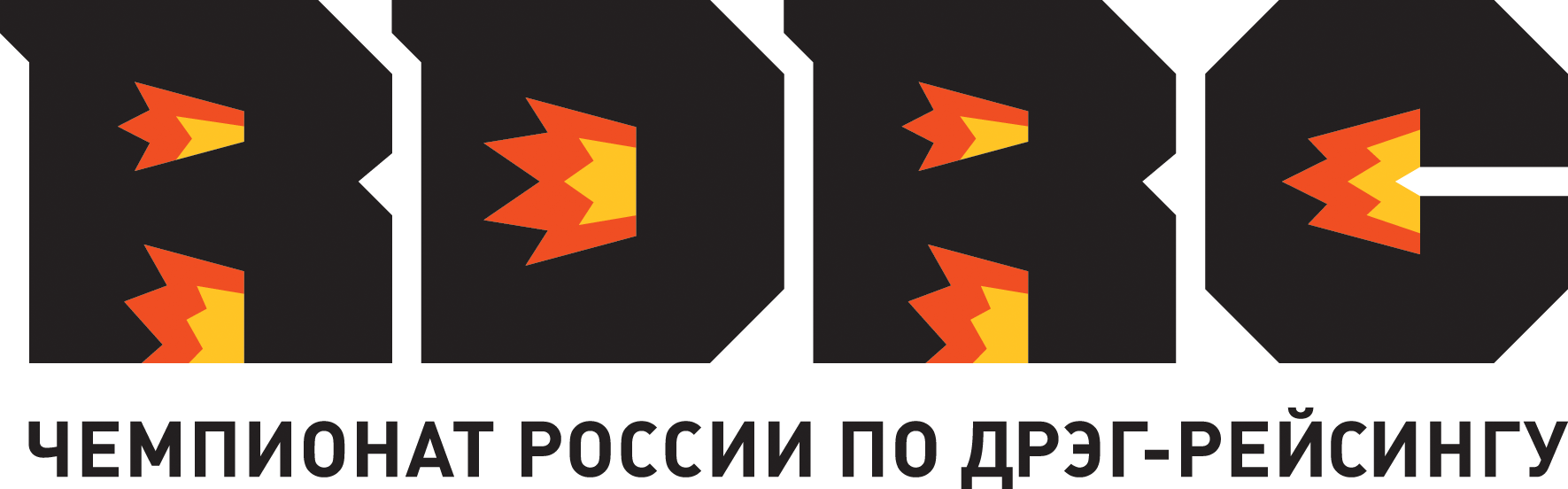 Чемпионат и Кубок России		по дрэг-рейсингуSMP RDRC ’2018Чемпионат и Кубок России		по дрэг-рейсингуSMP RDRC ’2018Start No / Ст. №Class / КлассApplicant / ЗаявительApplicant / ЗаявительApplicant / ЗаявительName, last name / Organisation
ФИО/ Название организацииLicense No. / Лицензия заявителя, №Date of birth / Дата рожденияPassport / ПаспортDate of issue / Кем и когда выданNationality / ГражданствоRegistration address (legal address for organisations) / Адрес по прописке (юр.адрес для организаций)Postal address / Почтовый адрес для корреспонденцииTax reference No, industrial enterprise classification code / ИНН/КПП (для юр.лиц)Telephone / ТелефонFax / ФаксEmail / Электронный адресDriver / ВодительDriver / ВодительDriver / ВодительName, last name / ФИОDriver's license No / Лицензия водителя №Date of birth / Дата рожденияPassport / ПаспортDate of issue / Кем и когда выданNationality / ГражданствоRegistration address  / Адрес по прописке Postal address / Почтовый адрес для корреспонденцииСпортивные звания, разряд (For Russian drivers only)Telephone / ТелефонFax / ФаксEmail / Электронный адресCar / АвтомобильCar / АвтомобильCar / АвтомобильCar maker, Model / Марка, МодельVIN №Registration plate. No. / Гос.Знак. №Technical Passport No./Спорт.паспорт №Year of manufacture / Год выпускаType of drive / Тип приводаEngine CC/Объем двигателя (см3)Engine type /Тип двигателя (бензин/ротор/дизель)Turbo/charger/nitrous oxide / Наличие турбонагнетателя/механического нагнетателя/закиси азотаPower (hp) / Мощность (л.с.)Transmission type / Тип трансмиссииFuel used / Используемое топливоDriver, name, last name /ФИО водителяSignature / ПодписьDate / Дата